18th ANNUAL NORTHEAST OHIO BUDDY WALK ● August 25, 2018 ● Presented by MINUTE MEN STAFFINGTeam Captain INCENTIVES for NUMBER OF PARTICIPANTS *7/15/18 is the DEADLINE for ALL incentives except for $10K level. Funds must be received by Midnight at USOD online/mail****Create a Team and Raise $321 by 6/21/18 to receive a Thank You Gift *** Walk of Fame Signs available for $21 each***INCENTIVES50-7475-120121-220221-320321+USOD Family Fun package – TBDEstimated value up to $1000 awarded post  *DUE 10/1/18*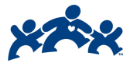 Team recognition at Opening Ceremony T-Shirt Delivery  Snacks provided at Team table Table at Team Captains Corner Team Name on Event Shirt  *DUE 7/6/18*Custom button with Buddy photo Unlimited smiles of appreciation from our buddies & their families